EthiopiaEthiopiaEthiopiaSeptember 2027September 2027September 2027September 2027MondayTuesdayWednesdayThursdayFridaySaturdaySunday123456789101112New Year’s Day131415161718192021222324252627282930Finding of the True Cross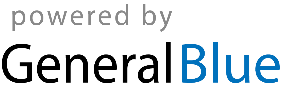 